 Die ADRK Geschäftsstelle erstellt nach Zahlung der Gebühr von 60 Euro die BSE Urkunde (Certificate). Info: eine vom ADRK anerkannte BSE kann nur von 1. ADRK Zuchtrichter und 2. ADRK BSE anerkannten Zuchtrichtern abgenommen werden.  The ADRK head office sends after the payment of 60 Euros the BSE Certificate back. Paypal payments possible at: shop@adrk.de. Info: an ADRK approved BSE can only be done by: 1. ADRK breed Judges + 2. ADRK BSE APPROVED breed judges (outside of GER).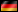 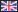 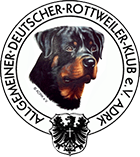 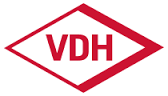 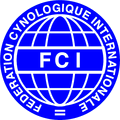 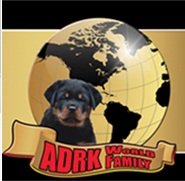 Allgemeiner Deutscher Rottweiler-Klub e.V.Rottweiler World FamilyBreed Standard Evaluation (BSE)Allgemeiner Deutscher Rottweiler-Klub e.V.Rottweiler World FamilyBreed Standard Evaluation (BSE)Allgemeiner Deutscher Rottweiler-Klub e.V.Rottweiler World FamilyBreed Standard Evaluation (BSE)Allgemeiner Deutscher Rottweiler-Klub e.V.Rottweiler World FamilyBreed Standard Evaluation (BSE)Allgemeiner Deutscher Rottweiler-Klub e.V.Rottweiler World FamilyBreed Standard Evaluation (BSE)Allgemeiner Deutscher Rottweiler-Klub e.V.Rottweiler World FamilyBreed Standard Evaluation (BSE)Allgemeiner Deutscher Rottweiler-Klub e.V.Rottweiler World FamilyBreed Standard Evaluation (BSE)Allgemeiner Deutscher Rottweiler-Klub e.V.Rottweiler World FamilyBreed Standard Evaluation (BSE)Allgemeiner Deutscher Rottweiler-Klub e.V.Rottweiler World FamilyBreed Standard Evaluation (BSE)Allgemeiner Deutscher Rottweiler-Klub e.V.Rottweiler World FamilyBreed Standard Evaluation (BSE)Allgemeiner Deutscher Rottweiler-Klub e.V.Rottweiler World FamilyBreed Standard Evaluation (BSE)Allgemeiner Deutscher Rottweiler-Klub e.V.Rottweiler World FamilyBreed Standard Evaluation (BSE)Allgemeiner Deutscher Rottweiler-Klub e.V.Rottweiler World FamilyBreed Standard Evaluation (BSE)Allgemeiner Deutscher Rottweiler-Klub e.V.Rottweiler World FamilyBreed Standard Evaluation (BSE)Allgemeiner Deutscher Rottweiler-Klub e.V.Rottweiler World FamilyBreed Standard Evaluation (BSE)Allgemeiner Deutscher Rottweiler-Klub e.V.Rottweiler World FamilyBreed Standard Evaluation (BSE)Allgemeiner Deutscher Rottweiler-Klub e.V.Rottweiler World FamilyBreed Standard Evaluation (BSE)Allgemeiner Deutscher Rottweiler-Klub e.V.Rottweiler World FamilyBreed Standard Evaluation (BSE)Allgemeiner Deutscher Rottweiler-Klub e.V.Rottweiler World FamilyBreed Standard Evaluation (BSE)Allgemeiner Deutscher Rottweiler-Klub e.V.Rottweiler World FamilyBreed Standard Evaluation (BSE)Dog’s NamePedigree No:Pedigree No:Pedigree No:Pedigree No:Pedigree No:Pedigree No:Number / CountryNumber / CountryNumber / CountryNumber / CountryNumber / CountryNumber / CountryNumber / CountryD.O.B./Wurftag:Male / Female:Male / Female:Male / Female:Male / Female:Male / Female:Chip No: Chip No: Chip No: DNA Test Yes/No:HD: StatusHD: StatusHD: StatusHD: StatusHD: StatusHD: StatusHD: StatusED: StatusED: StatusED: StatusED: StatusED: StatusED: StatusED: StatusED: StatusED: StatusED: StatusJLPP: JLPP: Titles / Degrees:Pedigree No:Pedigree No:Pedigree No:Pedigree No:Pedigree No:Pedigree No:Number / CountryNumber / CountryNumber / CountryNumber / CountryNumber / CountryNumber / CountryNumber / CountrySire/Vater:Pedigree No:Pedigree No:Pedigree No:Pedigree No:Pedigree No:Pedigree No:Number / CountryNumber / CountryNumber / CountryNumber / CountryNumber / CountryNumber / CountryNumber / CountryDam/Mutter:Pedigree No:Pedigree No:Pedigree No:Pedigree No:Pedigree No:Pedigree No:Number / CountryNumber / CountryNumber / CountryNumber / CountryNumber / CountryNumber / CountryNumber / CountryBreeder / Züchter:Full Name, full postal address, CountryFull Name, full postal address, CountryFull Name, full postal address, CountryFull Name, full postal address, CountryFull Name, full postal address, CountryFull Name, full postal address, CountryFull Name, full postal address, CountryFull Name, full postal address, CountryFull Name, full postal address, CountryFull Name, full postal address, CountryFull Name, full postal address, CountryFull Name, full postal address, CountryFull Name, full postal address, CountryFull Name, full postal address, CountryFull Name, full postal address, CountryFull Name, full postal address, CountryFull Name, full postal address, CountryFull Name, full postal address, CountryFull Name, full postal address, CountryFull Name, full postal address, CountryFull Name, full postal address, CountryFull Name, full postal address, CountryFull Name, full postal address, CountryFull Name, full postal address, CountryFull Name, full postal address, CountryFull Name, full postal address, CountryFull Name, full postal address, CountryFull Name, full postal address, CountryFull Name, full postal address, CountryOwner / Besitzer:Full Name, full postal address, CountryFull Name, full postal address, CountryFull Name, full postal address, CountryFull Name, full postal address, CountryFull Name, full postal address, CountryFull Name, full postal address, CountryFull Name, full postal address, CountryFull Name, full postal address, CountryFull Name, full postal address, CountryFull Name, full postal address, CountryFull Name, full postal address, CountryFull Name, full postal address, CountryFull Name, full postal address, CountryFull Name, full postal address, CountryFull Name, full postal address, CountryFull Name, full postal address, CountryFull Name, full postal address, CountryFull Name, full postal address, CountryFull Name, full postal address, CountryFull Name, full postal address, CountryFull Name, full postal address, CountryFull Name, full postal address, CountryFull Name, full postal address, CountryFull Name, full postal address, CountryFull Name, full postal address, CountryFull Name, full postal address, CountryFull Name, full postal address, CountryFull Name, full postal address, CountryFull Name, full postal address, CountryHandler / Hundef.:Full Name, full postal address, CountryFull Name, full postal address, CountryFull Name, full postal address, CountryFull Name, full postal address, CountryFull Name, full postal address, CountryFull Name, full postal address, CountryFull Name, full postal address, CountryFull Name, full postal address, CountryFull Name, full postal address, CountryFull Name, full postal address, CountryFull Name, full postal address, CountryFull Name, full postal address, CountryFull Name, full postal address, CountryFull Name, full postal address, CountryFull Name, full postal address, CountryFull Name, full postal address, CountryFull Name, full postal address, CountryFull Name, full postal address, CountryFull Name, full postal address, CountryFull Name, full postal address, CountryFull Name, full postal address, CountryFull Name, full postal address, CountryFull Name, full postal address, CountryFull Name, full postal address, CountryFull Name, full postal address, CountryFull Name, full postal address, CountryFull Name, full postal address, CountryFull Name, full postal address, CountryFull Name, full postal address, Country01.Height Withers /Widerristhöhe01.Height Withers /Widerristhöhecmcm04.Chest Circumference
/Brustumfang04.Chest Circumference
/Brustumfang04.Chest Circumference
/Brustumfang04.Chest Circumference
/Brustumfang04.Chest Circumference
/Brustumfangcmcmcmcmcm07.Weight
/Gewicht07.Weight
/Gewicht07.Weight
/Gewicht07.Weight
/Gewicht07.Weight
/Gewicht07.Weight
/Gewicht07.Weight
/Gewichtkgkg02.Body Length /Rumpflänge02.Body Length /Rumpflängecmcm05.Muzzle /Fang05.Muzzle /Fang05.Muzzle /Fang05.Muzzle /Fang05.Muzzle /Fang    cm      %    cm      %    cm      %    cm      %    cm      %    cm      %    cm      %    cm      %    cm      %08.Eye Color
/Augenfarbe08.Eye Color
/Augenfarbe08.Eye Color
/Augenfarbe08.Eye Color
/Augenfarbe08.Eye Color
/Augenfarbe08.Eye Color
/Augenfarbe08.Eye Color
/Augenfarbe03Chest Depth /Brusttiefe03Chest Depth /Brusttiefecmcm06.Skull /Oberkopf06.Skull /Oberkopf06.Skull /Oberkopf06.Skull /Oberkopf06.Skull /Oberkopf    cm      %    cm      %    cm      %    cm      %    cm      %    cm      %    cm      %    cm      %    cm      %09.Legible chip No
/lesbare chip Nr09.Legible chip No
/lesbare chip Nr09.Legible chip No
/lesbare chip Nr09.Legible chip No
/lesbare chip Nr09.Legible chip No
/lesbare chip Nr09.Legible chip No
/lesbare chip Nr09.Legible chip No
/lesbare chip NrYES or NOYES or NOYES or NOYES or NO10. Bite / Gebiss:      10. Bite / Gebiss:      10. Bite / Gebiss:      10. Bite / Gebiss:      10. Bite / Gebiss:      10. Bite / Gebiss:      10. Bite / Gebiss:      10. Bite / Gebiss:      10. Bite / Gebiss:      10. Bite / Gebiss:      10. Bite / Gebiss:      10. Bite / Gebiss:      10. Bite / Gebiss:      10. Bite / Gebiss:      10. Bite / Gebiss:      10. Bite / Gebiss:      10. Bite / Gebiss:      10. Bite / Gebiss:      10. Bite / Gebiss:      10. Bite / Gebiss:      10. Bite / Gebiss:      10. Bite / Gebiss:      10. Bite / Gebiss:      10. Bite / Gebiss:      10. Bite / Gebiss:      10. Bite / Gebiss:      10. Bite / Gebiss:      10. Bite / Gebiss:      10. Bite / Gebiss:      10. Bite / Gebiss:      11. Mouth pigment / Maulpigmente:      11. Mouth pigment / Maulpigmente:      11. Mouth pigment / Maulpigmente:      11. Mouth pigment / Maulpigmente:      11. Mouth pigment / Maulpigmente:      11. Mouth pigment / Maulpigmente:      11. Mouth pigment / Maulpigmente:      11. Mouth pigment / Maulpigmente:      11. Mouth pigment / Maulpigmente:      11. Mouth pigment / Maulpigmente:      11. Mouth pigment / Maulpigmente:      11. Mouth pigment / Maulpigmente:      11. Mouth pigment / Maulpigmente:      11. Mouth pigment / Maulpigmente:      11. Mouth pigment / Maulpigmente:      11. Mouth pigment / Maulpigmente:      11. Mouth pigment / Maulpigmente:      11. Mouth pigment / Maulpigmente:      11. Mouth pigment / Maulpigmente:      11. Mouth pigment / Maulpigmente:      11. Mouth pigment / Maulpigmente:      11. Mouth pigment / Maulpigmente:      11. Mouth pigment / Maulpigmente:      11. Mouth pigment / Maulpigmente:      11. Mouth pigment / Maulpigmente:      11. Mouth pigment / Maulpigmente:      11. Mouth pigment / Maulpigmente:      11. Mouth pigment / Maulpigmente:      11. Mouth pigment / Maulpigmente:      11. Mouth pigment / Maulpigmente:      12. Overall Appearance / Allgemeines Erscheinungsbild:12. Overall Appearance / Allgemeines Erscheinungsbild:12. Overall Appearance / Allgemeines Erscheinungsbild:12. Overall Appearance / Allgemeines Erscheinungsbild:12. Overall Appearance / Allgemeines Erscheinungsbild:12. Overall Appearance / Allgemeines Erscheinungsbild:12. Overall Appearance / Allgemeines Erscheinungsbild:12. Overall Appearance / Allgemeines Erscheinungsbild:12. Overall Appearance / Allgemeines Erscheinungsbild:12. Overall Appearance / Allgemeines Erscheinungsbild:12. Overall Appearance / Allgemeines Erscheinungsbild:12. Overall Appearance / Allgemeines Erscheinungsbild:12. Overall Appearance / Allgemeines Erscheinungsbild:12. Overall Appearance / Allgemeines Erscheinungsbild:12. Overall Appearance / Allgemeines Erscheinungsbild:12. Overall Appearance / Allgemeines Erscheinungsbild:12. Overall Appearance / Allgemeines Erscheinungsbild:12. Overall Appearance / Allgemeines Erscheinungsbild:12. Overall Appearance / Allgemeines Erscheinungsbild:12. Overall Appearance / Allgemeines Erscheinungsbild:12. Overall Appearance / Allgemeines Erscheinungsbild:12. Overall Appearance / Allgemeines Erscheinungsbild:12. Overall Appearance / Allgemeines Erscheinungsbild:12. Overall Appearance / Allgemeines Erscheinungsbild:12. Overall Appearance / Allgemeines Erscheinungsbild:12. Overall Appearance / Allgemeines Erscheinungsbild:12. Overall Appearance / Allgemeines Erscheinungsbild:12. Overall Appearance / Allgemeines Erscheinungsbild:12. Overall Appearance / Allgemeines Erscheinungsbild:12. Overall Appearance / Allgemeines Erscheinungsbild:Bone Strength
/KnochenstärkeBone Strength
/KnochenstärkeFine / feingliedrigFine / feingliedrigFine / feingliedrigFine / feingliedrigSufficient
/genügendSufficient
/genügendMedium /mittelMedium /mittelStrong / kräftigStrong / kräftigStrong / kräftigStrong / kräftigStrong / kräftigStrong / kräftigCoarse /grossCoarse /grossCoarse /grossCheek Bone
/JochbeinausprägungCheek Bone
/JochbeinausprägungLacking / fehlendLacking / fehlendLacking / fehlendLacking / fehlendSlight /schwachSlight /schwachMedium /mittelMedium /mittelDistinct /deutlichDistinct /deutlichDistinct /deutlichDistinct /deutlichDistinct /deutlichDistinct /deutlichToo strong
/zu starkToo strong
/zu starkToo strong
/zu starkHead Shape /KopfformHead Shape /KopfformToo smal / zu kleinlToo smal / zu kleinlToo smal / zu kleinlToo smal / zu kleinlSight~narrow
/leicht~schmalSight~narrow
/leicht~schmalSufficient~strong
/ausreich~kräftigSufficient~strong
/ausreich~kräftigStrong~typey
/kräftig~typvollStrong~typey
/kräftig~typvollStrong~typey
/kräftig~typvollStrong~typey
/kräftig~typvollStrong~typey
/kräftig~typvollStrong~typey
/kräftig~typvollToo large
/zu großToo large
/zu großToo large
/zu großSocial-General Behavior /Sozial-AllgemeinverhaltenSocial-General Behavior /Sozial-AllgemeinverhaltenFearful~ uncertain~shy
/ängstlich~unsicher~scheuFearful~ uncertain~shy
/ängstlich~unsicher~scheuFearful~ uncertain~shy
/ängstlich~unsicher~scheuFearful~ uncertain~shy
/ängstlich~unsicher~scheumistrustful~reserved~passive /mißtrauisch~reserviert~passivmistrustful~reserved~passive /mißtrauisch~reserviert~passivcalm~neutral
/ruhig~nicht freicalm~neutral
/ruhig~nicht freiself-confident ~alert /selbstsichergutart~aufmerksself-confident ~alert /selbstsichergutart~aufmerksself-confident ~alert /selbstsichergutart~aufmerksself-confident ~alert /selbstsichergutart~aufmerksself-confident ~alert /selbstsichergutart~aufmerksself-confident ~alert /selbstsichergutart~aufmerksToo dominant~
uncontrollable
/zu dominant~
unkontrolliertToo dominant~
uncontrollable
/zu dominant~
unkontrolliertToo dominant~
uncontrollable
/zu dominant~
unkontrolliertReaction to Gunshot
/Reaktion auf SchußReaction to Gunshot
/Reaktion auf Schuß No Reaction /gleichgültig No Reaction /gleichgültig No Reaction /gleichgültig No Reaction /gleichgültigSensitive /empfindlichSensitive /empfindlichShv / scheuShv / scheuNo test/
Nicht getestetNo test/
Nicht getestetNo test/
Nicht getestetNo test/
Nicht getestetNo test/
Nicht getestetNo test/
Nicht getestetCountry, Town - ClubDate:      Date:      Date:      Date:      Date:      Judge /Richter Signature + Name:
     Judge /Richter Signature + Name:
     Judge /Richter Signature + Name:
     Bestanden ~ Pass:Bestanden ~ Pass:Bestanden ~ Pass:Bestanden ~ Pass:Bestanden ~ Pass:Bestanden ~ Pass:Bestanden ~ Pass:Bestanden ~ Pass:Bestanden ~ Pass:Bestanden ~ Pass:Bestanden ~ Pass:Judge /Richter Signature + Name:
     Judge /Richter Signature + Name:
     Judge /Richter Signature + Name:
     Nicht bestanden ~ Fail:Nicht bestanden ~ Fail:Nicht bestanden ~ Fail:Nicht bestanden ~ Fail:Nicht bestanden ~ Fail:Nicht bestanden ~ Fail:Nicht bestanden ~ Fail:Nicht bestanden ~ Fail:Nicht bestanden ~ Fail:Nicht bestanden ~ Fail:Nicht bestanden ~ Fail:Judge /Richter Signature + Name:
     Judge /Richter Signature + Name:
     Judge /Richter Signature + Name:
     ADRK Urkunde ~ Certificate: ADRK Urkunde ~ Certificate: ADRK Urkunde ~ Certificate: ADRK Urkunde ~ Certificate: ADRK Urkunde ~ Certificate: ADRK Urkunde ~ Certificate: ADRK Urkunde ~ Certificate: ADRK Urkunde ~ Certificate: ADRK Urkunde ~ Certificate: ADRK Urkunde ~ Certificate: ADRK Urkunde ~ Certificate: YES / NOYES / NOYES / NO